Члан 1.У Правилнику о Листи лекова који се прописују и издају на терет средстава обавезног здравственог осигурања („Службени гласник РС”, бр. 40/22, 144/22, 40/23, 57/23, 66/23, 67/23, 86/23 и 104/23, у даљем тексту: Листа лекова), у Листи А, група J, индикација за лек VALDOCEF (ЈКЛ 3321904 и ЈКЛ 1321900) мења се и гласи:У Листи лекова, у Листи A, група J, после лека TENOFOVIR SK (ЈКЛ 1328541), додаје се лек QUANTAVIR (ЈКЛ 1328378) који гласи:У Листи лекова, у Листи A, група J, после лека EFAVIRENZ SK (ЈКЛ 1328395), додаје се лек PIFELTRO (ЈКЛ 1328394) који гласи:У Листи лекова, у Листи A, група J, после лека REZOLSTA (ЈКЛ 1328613), додају се лекови BIKTARVY (ЈКЛ 1328200), SYMTUZA (1328680), DELSTRIGO (ЈКЛ 0132860) и DOVATO (ЈКЛ 1328690) који гласе:Члан 2.У Листи лекова, у Листи A, група N, цена лека на велико за паковање и цена лека на велико по ДДД за лек TARGINACT (ЈКЛ 1087666) мења се и гласи:Члан 3.У Листи лекова, у Листи A, група V, индикација и напомена за NUTRINIDRINK MF CHOCOLATE (N004143) мења се и гласи:У Листи лекова, у Листи A, група V, после NOVALAC AMINOVA (N004345), додају се MODILAC EXPERT RIZ (N004580), ALFAMINO HMO (N004572), FRESUBIN 2 kcal DRINK Vanilla (N004549), FRESUBIN 2 kcal Fibre DRINK Cappuccino (N004556) и FRESUBIN 2 kcal Fibre DRINK Chocolate (N004564) који гласе: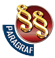 ПРАВИЛНИК О ИЗМЕНАМА И ДОПУНАМА ПРАВИЛНИКА О ЛИСТИ ЛЕКОВА КОЈИ СЕ ПРОПИСУЈУ И ИЗДАЈУ НА ТЕРЕТ СРЕДСТАВА ОБАВЕЗНОГ ЗДРАВСТВЕНОГ ОСИГУРАЊА ("Сл. гласник РС", бр. 17/2024)JKLATCINNZaštićeno ime lekaFOPakovanje i jačina lekaNaziv proizvođača lekaDržavaproizvodnje lekaCena leka na veliko za pakovanjeDDDCena leka na veliko po DDDParticipacija osiguranog licaIndikacijaNapomena3321904J01DB05cefadroksilVALDOCEFgranule za oralnu suspenzijuboca staklena, 1 po 100mL (250mg/5ml)Alkaloid AD SkopljeRepublika Severna Makedonija241.302 g96.5250.001. Infekcije gornjeg respiratornog trakta ( J02-J03);2. Akutno zapaljenje mokraćne bešike (N30);3. Infekcija mokraćnih puteva neoznačene lokalizacije (N39.0);4. Infekcije kože i mekog tkiva (L00-L08).Samo za decu. Samo za osobe sa poremećenim aktom gutanja što je potrebno naznačiti na poleđini recepta.1321900J01DB05cefadroksilVALDOCEFkapsula, tvrdablister, 16 po 500 mgAlkaloid AD SkopljeRepublika Severna Makedonija385.902 g96.4850.001. Infekcije gornjeg respiratornog trakta ( J02-J03);2. Akutno zapaljenje mokraćne bešike (N30);3. Infekcija mokraćnih puteva neoznačene lokalizacije (N39.0);4. Infekcije kože i mekog tkiva (L00-L08).Samo za decu.JKLATCINNZaštićeno ime lekaFOPakovanje i jačina lekaNaziv proizvođača lekaDržava proizvodnje lekaCena leka na veliko za pakovanjeDDDCena leka na veliko po DDDParticipacija osiguranog licaIndikacijaNapomena1328378J05AF10entekavirQUANTAVIRfilm tabletablister, 30 po 1 mgAbdi Ibrahim Ilac San.Ve Tic A.S.Turska11,599.600.5mg193.3350.00Hronični hepatitis BLek se uvodi u terapiju na osnovu mišljenja:1. Klinike za infektivne i tropske bolesti Univerzitetskog kliničkog centra Srbije;2. Klinike za infektivne bolesti Univerzitetskog kliničkog centra Niš;3. Klinike za infektivne bolesti Univerzitetskog kliničkog centra Vojvodine;4. Klinike za infektivne bolesti Univerzitetskog kliničkog centra Kragujevac;5. Klinike za infektivne bolesti Vojnomedicinske akademije.JKLATCINNZaštićeno ime lekaFOPakovanje i jačina lekaNaziv proizvođača lekaDržava proizvodnje lekaCena leka na veliko za pakovanjeDDDCena leka na veliko po DDDParticipacija osiguranog licaIndikacijaNapomena1328394J05AG06doravirinPIFELTROfilm tabletaboca plastična, 30 po 100 mgMerck Sharp & Dohme B.V.Holandija23,453.200.1 g781.7750.00HIV infekcija (B20; B21; B22; B23; B24)Lek se uvodi u terapiju na osnovu mišljenja:1. Klinike za infektivne i tropske bolesti Univerzitetskog kliničkog centra Srbije;2. Klinike za infektivne bolesti Univerzitetskog kliničkog centra Niš;3. Klinike za infektivne bolesti Univerzitetskog kliničkog centra Vojvodine;4. Klinike za infektivne bolesti Univerzitetskog kliničkog centra Kragujevac.JKLATCINNZaštićeno ime lekaFOPakovanje i jačina lekaNaziv proizvođača lekaDržava proizvodnje lekaCena leka na veliko za pakovanjeDDDCena leka na veliko po DDDParticipacija osiguranog licaIndikacijaNapomena1328200J05AR20emtricitabin, tenofoviralafenamid, biktegravirBIKTARVYfilm tabletaboca, 30 po (200mg + 25mg + 50mg)Gilead Sciences Ireland UCIrska54,699.901 tableta1,823.3350.00HIV infekcija (B20; B21; B22; B23; B24)Lek se uvodi u terapiju na osnovu mišljenja:1. Klinike za infektivne i tropske bolesti Univerzitetskog kliničkog centra Srbije;2. Klinike za infektivne bolesti Univerzitetskog kliničkog centra Niš;3. Klinike za infektivne bolesti Univerzitetskog kliničkog centra Vojvodine;4. Klinike za infektivne bolesti Univerzitetskog kliničkog centra Kragujevac.1328680J05AR22emtricitabin, tenofoviralafenamid, darunavir, kobicistatSYMTUZAfilm tabletaboca plastična, 30 po (200mg + 10 mg + 800 mg + 150 mg)Janssen Cilag S.P.A.Italija56,602.901 tableta1,886.7650.00HIV infekcija (B20; B21; B22; B23; B24)Lek se uvodi u terapiju na osnovu mišljenja:1. Klinike za infektivne i tropske bolesti Univerzitetskog kliničkog centra Srbije;2. Klinike za infektivne bolesti Univerzitetskog kliničkog centra Niš;3. Klinike za infektivne bolesti Univerzitetskog kliničkog centra Vojvodine;4. Klinike za infektivne bolesti Univerzitetskog kliničkog centra Kragujevac.0132860J05AR24lamivudin, tenofovir, doravirinDELSTRIGOfilm tabletaboca plastična, 30 po (300mg + 245mg + 100mg)Merck Sharp & Dohme B.V.Holandija43,349.601 tableta1,444.9950.00HIV infekcija (B20; B21; B22; B23; B24)Lek se uvodi u terapiju na osnovu mišljenja:1. Klinike za infektivne i tropske bolesti Univerzitetskog kliničkog centra Srbije;2. Klinike za infektivne bolesti Univerzitetskog kliničkog centra Niš;3. Klinike za infektivne bolesti Univerzitetskog kliničkog centra Vojvodine;4. Klinike za infektivne bolesti Univerzitetskog kliničkog centra Kragujevac.1328690J05AR25lamivudin, dolutegravirDOVATOfilm tabletaboca plastična, 30 po (300mg + 50mg)Glaxo Wellcome S.A.Španija54,699.901 tableta1,823.3350.00HIV infekcija (B20; B21; B22; B23; B24)Lek se uvodi u terapiju na osnovu mišljenja:1. Klinike za infektivne i tropske bolesti Univerzitetskog kliničkog centra Srbije;2. Klinike za infektivne bolesti Univerzitetskog kliničkog centra Niš;3. Klinike za infektivne bolesti Univerzitetskog kliničkog centra Vojvodine;4. Klinike za infektivne bolesti Univerzitetskog kliničkog centra Kragujevac.JKLATCINNZaštićeno ime lekaFOPakovanje i jačina lekaNaziv proizvođača lekaDržava proizvodnje lekaCena leka na veliko za pakovanjeDDDCena leka na veliko po DDDParticipacija osiguranog licaIndikacijaNapomena1087666N02AA55oksikodon, naloksonTARGINACTtableta sa produženim oslobađanjemblister, 30 po (40mg+20mg)Mundipharmab GmBH; Bard Pharmaceuticals LimitedNemačka, Velika Britanija3,482.5075 mg217.6650.00Za lečenje umereno jakog do jakog hroničnog bola ( ≥ 5 na NRS od 0-10) kod bolesnika sa malignim oboljenjem.JKLATCINNZaštićeno ime lekaFOPakovanje i jačina lekaNaziv proizvođača lekaDržava proizvodnje lekaCena leka na veliko za pakovanjeDDDCena leka na veliko po DDDParticipacija osiguranog licaIndikacijaNapomenaN004143V06DX..hrana za posebne medicinske nameneNUTRINIDRINK MF CHOCOLATErastvor za enteralnu ishranubočica, 200 ml (1,5 kcal/ml)N.V.NutriciaHolandija127.90--50.001. Malnutricija u sklopu cistične fibroze kod dece, na predlog Republičke stručne komisije za retke bolesti (E84).2. Malnutricija u inflamatornim bolestima creva kod dece (K50; K51).Za indikaciju pod tačkom 1. kod bolesnika koji su zbog progresije bolesti izgubili refleks gutanja.Za indikaciju pod tačkom 1. i 2. uvodi se u terapiju na osnovu mišljenja tri lekara zdravstveneustanove koja obavlja zdravstvenu delatnost na tercijarnom nivou zdravstvene zaštite.JKLATCINNZaštićeno ime lekaFOPakovanje i jačina lekaNaziv proizvođača lekaDržava proizvodnje lekaCena leka na veliko za pakovanjeDDDCena leka na veliko po DDDParticipacija osiguranog licaIndikacijaNapomenaN004580V06DX..hrana za posebne medicinske nameneMODILAC EXPERT RIZprahlimenka, 400 gNutrispain SLŠpanija2,500.00--50.00Multipla alergija na hranuLek se uvodi u terapiju na osnovu mišljenja pedijatra gastroenterologa/imunologa zdravstvene ustanove koja obavlja zdravstvenu delatnost na tercijarnom nivou zdravstvene zaštite.N004572V06DX..hrana za posebne medicinske nameneALFAMINO HMOprahlimenka, 400gNestle Switzerland S.A., Konolfingen FactoryŠvajcarska4,114.10--50.001. Intolerancija proteina kravljeg mleka (К90.4,Т78.0, Т78.1).2. Multipla alergija na hranu.Lek se uvodi u terapiju na osnovu mišljenja pedijatra gastroenterologa/imunologa zdravstvene ustanove koja obavlja zdravstvenu delatnost na tercijarnom nivou zdravstvene zaštite.N004549V06DX..hrana za posebne medicinske nameneFRESUBIN 2 kcal DRINK Vanillarastvor za enteralnu ishranubočica, 200 ml (2 kcal/ml)Fresenius Kabi DeutschlandNemačka180.10--50.001. Progresivna mioklonična epilepsija - LaForina epilepsija (G40)2. Mitohondrijalna (metahromatska) leukodistrofija (G31.9)3. Spinalna mišićna distrofija (G12)4. Batenova bolest (E75.4)5. Druge retke bolesti na predlog Republičke stručne komisije za retke bolesti.Kod bolesnika koji su zbog progresije bolesti izgubili refleks gutanja.Za indikaciju pod tačkom 1, 2, 3, 4. i 5. lek se uvodi u terapiju na osnovu mišljenja tri lekara zdravstvene ustanove koja obavlja zdravstvenu delatnost na tercijarnom nivou zdravstvene zaštite.N004556V06DX..hrana za posebne medicinske nameneFRESUBIN 2 kcal Fibre DRINK Cappuccinorastvor za enteralnu ishranubočica, 200 ml (2 kcal/ml)Fresenius Kabi DeutschlandNemačka180.10--50.001. Progresivna mioklonična epilepsija - LaForina epilepsija (G40)2. Mitohondrijalna (metahromatska) leukodistrofija (G31.9)3. Spinalna mišićna distrofija (G12)4. Batenova bolest (E75.4)5. Druge retke bolesti na predlog Republičke stručne komisije za retke bolesti.Kod bolesnika koji su zbog progresije bolesti izgubili refleks gutanja.Za indikaciju pod tačkom 1, 2, 3, 4. i 5. lek se uvodi u terapiju na osnovu mišljenja tri lekara zdravstvene ustanove koja obavlja zdravstvenu delatnost na tercijarnom nivou zdravstvene zaštite.N004564V06DX..hrana za posebne medicinske nameneFRESUBIN 2 kcal Fibre DRINK Chocolaterastvor za enteralnu ishranubočica, 200 ml (2 kcal/ml)Fresenius Kabi DeutschlandNemačka180.10--50.001. Progresivna mioklonična epilepsija - LaForina epilepsija (G40)2. Mitohondrijalna (metahromatska) leukodistrofija (G31.9)3. Spinalna mišićna distrofija (G12)4. Batenova bolest (E75.4)5. Druge retke bolesti na predlog Republičke stručne komisije za retke bolesti.Kod bolesnika koji su zbog progresije bolesti izgubili refleks gutanja.Za indikaciju pod tačkom 1, 2, 3, 4. i 5. lek se uvodi u terapiju na osnovu mišljenja tri lekara zdravstvene ustanove koja obavlja zdravstvenu delatnost na tercijarnom nivou zdravstvene zaštite.